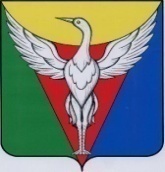 АДМИНИСТРАЦИЯ ПОДОВИННОГО СЕЛЬСКОГО ПОСЕЛЕНИЯ ОКТЯБРЬСКОГО МУНИЦИПАЛЬНОГО РАЙОНАЧЕЛЯБИНСКОЙ ОБЛАСТИПОСТАНОВЛЕНИЕ   проект
от  .  .        г. № В соответствии с изменениями от 30.04.2021г. , внесенными  в Федеральный закон    № 443-ФЗО Федеральной информационной адресной системе и о внесении изменений в Федеральный закон « Об общих принципах организации местного самоуправления в Российской Федерации»,   администрация Подовинного сельского поселения Октябрьского муниципального района ПОСТАНОВЛЯЕТ:1.Внести в Постановление от 10.05.2017г. № 40 следующие изменения:1.1. пункт 1 статьи I изложить в следующей редакции:Органы местного самоуправления присваивают адреса объектам адресации, изменяют адреса объектов адресации, аннулируют  их в соответствии с установленными Правительством Российской Федерации правилами присвоения, изменения, аннулирования адресов;Настоящий административный регламент предоставления муниципальной услуги «Присвоение адресов земельным участкам и  объектам недвижимости» (далее - административный регламент) разработан с целью повышения качества и доступности предоставления муниципальной услуги, определения сроков и последовательности административных процедур и административных действий при осуществлении полномочий по предоставлению муниципальной услуги.1.2.подпункт1  пункта 2 статьи I изложить в новой редакции: - Федеральный закон «Об организации предоставления государственных и муниципальных услуг» от 27 июля 2010 года № 210-ФЗ;- Конституция Российской Федерации от 12.12.1993г.;- Федеральный закон «Об общих принципах организации местного самоуправления в Российской Федерации» от 06.10.2003г. № 131-ФЗ;- Федеральный закон «О порядке рассмотрения обращений граждан Российской Федерации» от 02.05.2006г. № 59-ФЗ;- Устав Подовинного сельского поселения;1.3. подпункт38.1 пункта 38 статьи III дополнить абзацем:Специалист администрации сельского поселения размещает сведения об присвоенном адресе в государственном адресном реестре в соответствии с порядком ведения государственного адресного реестра и в сроки, определенные установленными Правительством Российской Федерации правилами присвоения, изменения, аннулирования адресов.2.Постановление подлежит размещению на официальном сайте администрации Подовинного сельского поселения Октябрьского муниципального района.3.Контроль за исполнением настоящего Постановления оставляю за собой.Глава Подовинного сельского поселения                         Шмидт Н.С.О внесении изменении в Постановление администрации Подовинного сельского поселенияот 10.05.2017 г № 40